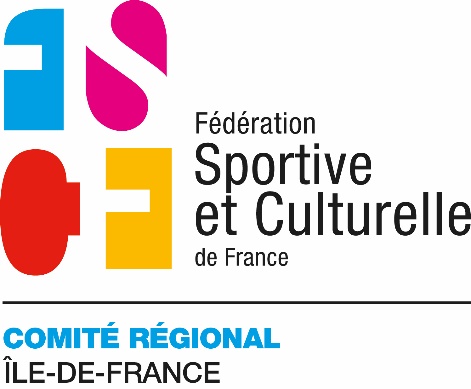 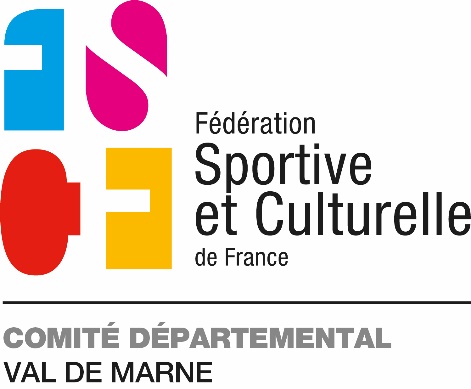 Fiche inscriptionTournoi 3 raquettes 2019Nom d’équipeJoueur 1Joueur 2Joueur 3NomPrénomDate de naissance (jj/mm/aaaa)AssociationLicencié FSCF (Oui / Non)Activité pratiquée/Classement officielJe ne souhaite pas que mon image soit utilisée sur les communications FSCF (Réseaux sociaux, affiches …) cocher.